线下报送资料清单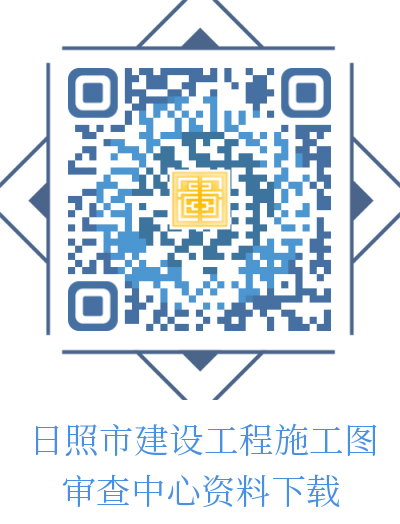 勘察:1山东省建设工程勘察成果审查申请书2完整的勘察报告一份施工图：一、技术审查所需资料1.勘察报告原件（已审查合格，盖审查章的）2.光盘一个（含各专业全套的施工图（建筑、结构、水、电、暖）和各专业计算书）注：后续专家看图中发现图纸不全或图纸未画完，按最终提报全套图纸时间为受理时间，责任自负。3.施工图审查调度表4.容缺受理单（下列第二项资料不齐）二、正式委托所需资料1.发改委立项文件（山东项目备案证明）(复印件1份)2.工程规划许可证（2份）3.审查确认书一式三份（需要签字盖章）4.初步设计批复（政府投资大中型项目）5.高新区、开发区、需要规划部门开具委托；岚山县、五莲县需住建局开具委托6.装配式说明消防:1.特殊建设工程消防设计审查申请表2.建设工程规划许可文件(依法需要办理的)3.临时性建筑批准文件(依法需要办理的)4.A4消防设计文件(PDF)5.A1消防设计专篇(CAD)6.有关消防设计图纸文件7.特殊消防设计技术资料(需进行特殊消防设计的特殊建设工程)。人防:1人防审批表2.转换预案文本3各专业全套的人防施工图(建筑、结构、、电、暖)和各专业计算书4.勘察报告(盖审查章的)5.设计院盖章的概况表市政道路、桥梁:1发改委立项文件(山东项目备案证明)2规划工程许可证3各专业全套的施工图(建筑、结构、水、电、通风、绿化等)和各专业计算书4.勘察报告(盖审查章的)5.审查确认书一式三份(需要盖章)6.高新区、开发区需要规划部门开具委托